Week 2 Ch 2/3 day 5:Word problems with Fractions. 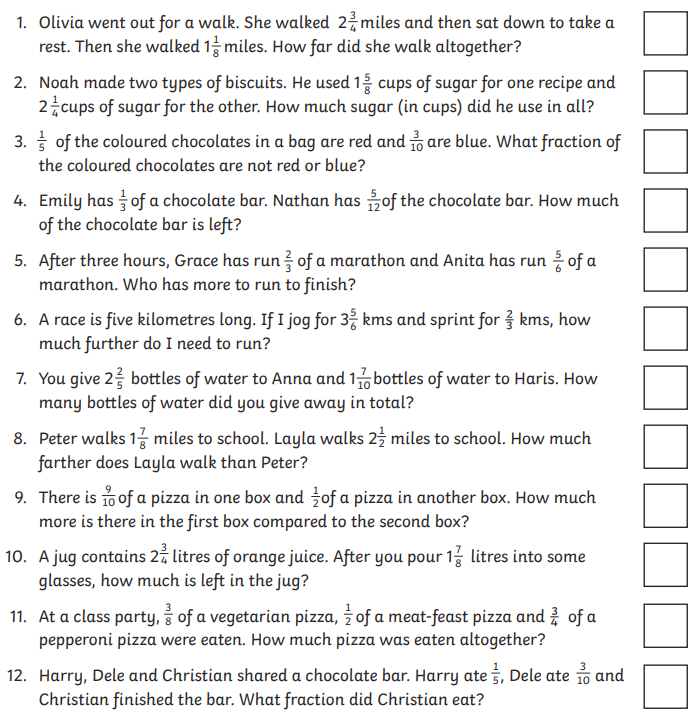 